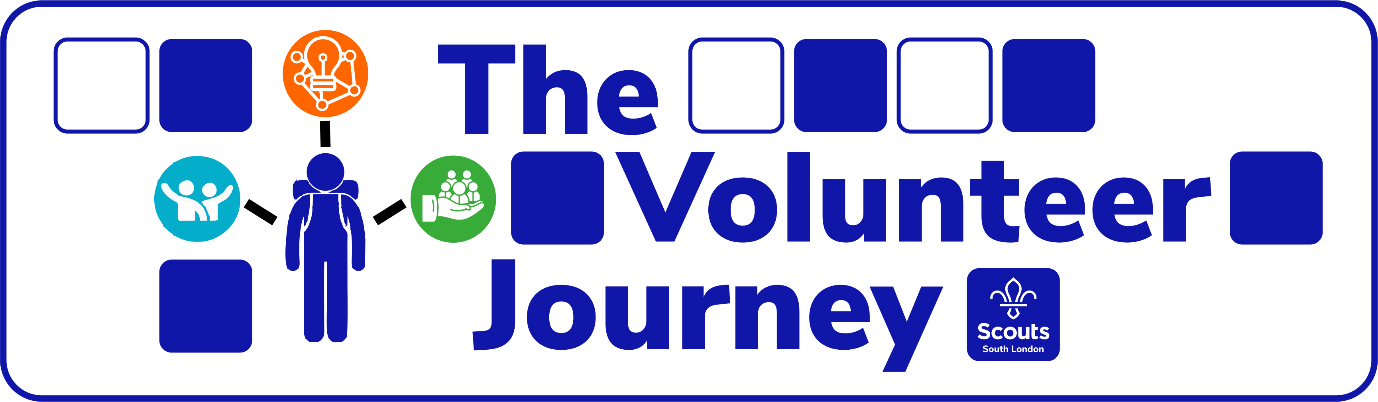 Got a question? Email us at volunteer.journey@southlondonscouts.org.ukSouth London Scouts South London Scout Centre, Grange Lane, Dulwich, SE21 7LH0843 289 1548  On social media: @SouthLondonScouts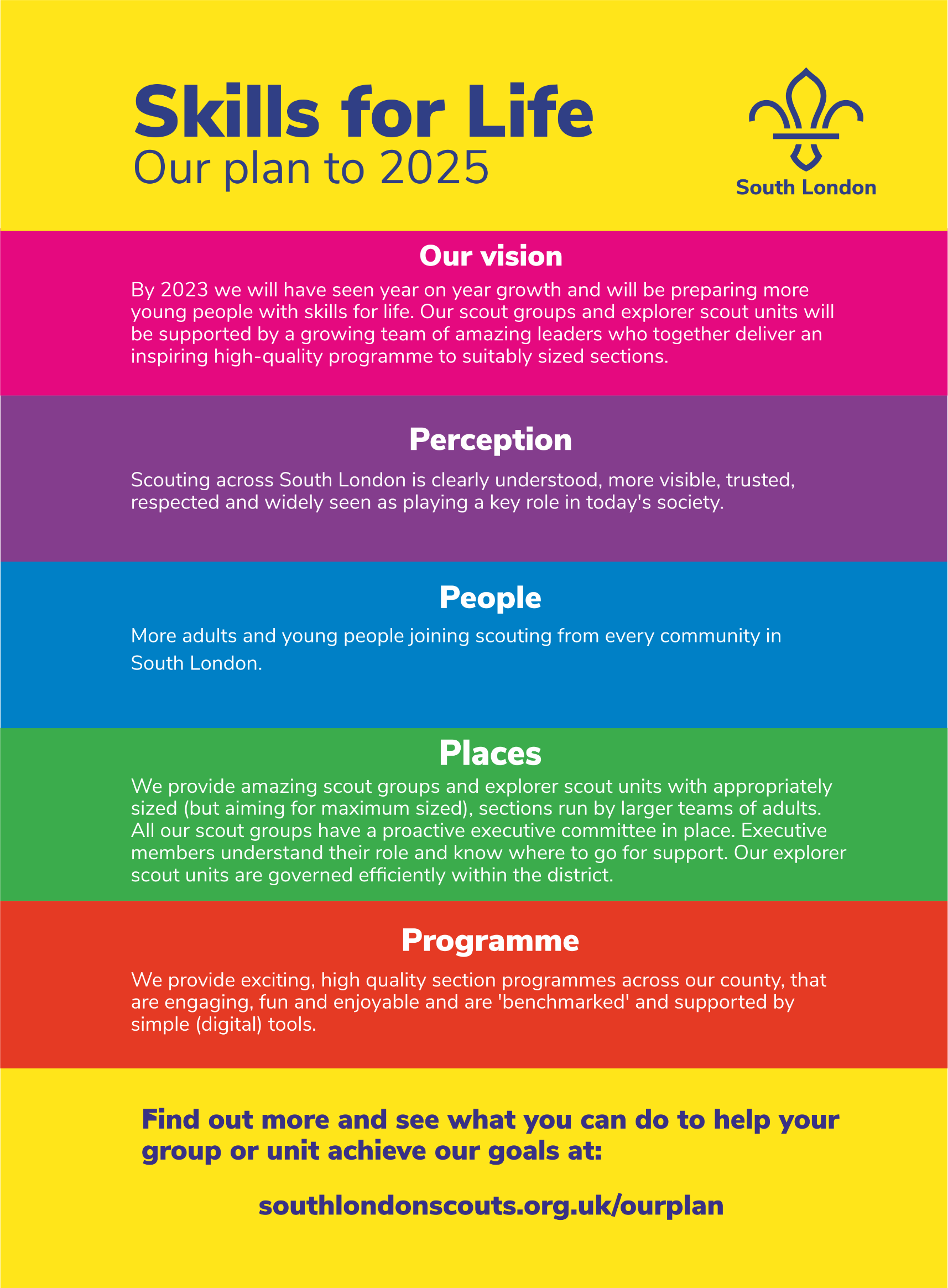 Transforming the volunteer journey and the way we volunteerSmarter, Better, EasierIt’s important that scouts is a great place to volunteer, where every volunteer matters, and every volunteer has fun. We want to live this in how we treat each other and how we take part and carry out our roles. This will encourage new people to join us and for those already involved to stick around. We know that in lots of areas, scouts is a great place to volunteer, and our new ways of working will help ensure the great things already happening in some areas are shared and consistent across the UK.Four: new ways of working:a warmer welcome for everyonea more engaging learning experiencesimpler roles and structuresmore support to help get everyday things doneFour: new ways of working:a warmer welcome for everyonea more engaging learning experiencesimpler roles and structuresmore support to help get everyday things doneEight: key areasRecruitmentWelcome ScreeningInductionPersonal development & learningVolunteer rolesOur structureDigital tools Three: defined aimsWork smarter                           2.  Function easier                           3.  Be betterThree: defined aimsWork smarter                           2.  Function easier                           3.  Be betterSix: clear reasonsevery volunteer is welcomed  every volunteer is supported  every volunteer is valuedevery volunteer gains skillsevery volunteer has fun!  every volunteer mattersFind out more and keep up to date at: www.southlondonscouts.org.uk/people